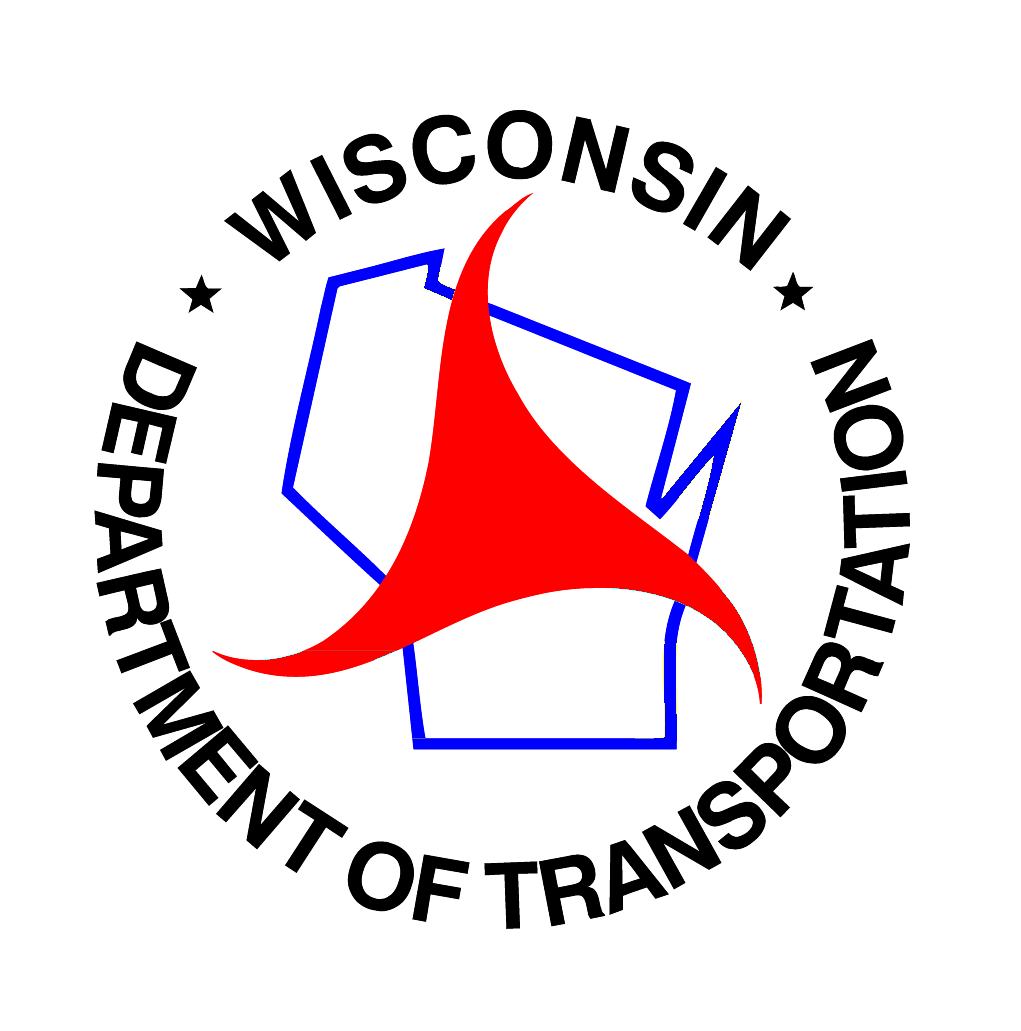 Timely Decision MakingProject Administration ToolsRevised February 2021Revisions shown in red.Timely Decision MakingProject Administration ToolsTable of Contentsbackground	3Meetings	4AgendasPreconstruction Meeting GuidancePartnering Meeting GuidanceWeekly Progress Meeting GuidancePreconstruction Meeting Agenda - FormPartnering Meeting Agenda - FormWeekly Progress Meeting Agenda - FormMinutes/NotesMeeting Notes GuidanceMeeting Notes - Formline of communication	15 Line of Communication Guidance Line of Communication - FormProject Materials Coordinators	17 Designated Materials Person Guidance3-week look-ahead schedule	18 3-Week Look-Ahead Schedule Guidance 3-Week Look-Ahead Schedule - ExamplesREquest For information (RFI)	22 RFI Guidance RFI Log & FormEVALUATIONS	25Evaluation Form Guidance Contractor’s Evaluation of the Project Team - Form Project Team’s Evaluation of the Contractor - FormTimely Decision Making ToolsBackgroundIn 2007 a series of communication “tools” were created as part of a Project Communication Enhancement Effort (PCEE). The PCEE Manual was placed on WisDOT’s website for use by the department and industry. While the tools developed were to assist with project level communications and promote timely decision making, concerns expressed by Wisconsin Transportation Builders Association (WTBA) indicate decision making on projects still remains an issue.Timely Decision Making EffortIn an effort to improve timely decision making on WisDOT projects, a survey was conducted by UW’s Construction and Materials Support Center (CMSC) to gather information regarding how prevalent the issues are, if there are underlying causes which need to be addressed, how extensively the PCEE tools have been used and how effective they have been, and to identify actions that might be taken. The survey included representatives from WisDOT (Bureau and Regions), consultants, and contractors. A stakeholder group reviewed the results of the survey and identified key initiatives that will be carried forward for implementation in the 2013 construction season.The key initiatives deemed most useful to the communication enhancement effort were selected to be included in this new Timely Decision Making Manual. Additional guidance and tools were developed to assist the project staff and contractors in their communication efforts. The Timely Decision Making Tools are in a format such that they can be modified to best suit the project and the communications needs of the project team.WisDOT strongly encourages the use of these tools on projects to improve project communication, enhance the decision making process, and assist in avoiding disputes on projects.Questions regarding their use should be directed to the respective WisDOT, Bureau of Project Development Construction Oversight Engineer.Preconstruction Meeting GuidanceThe Preconstruction Meeting is an opportunity for department personnel, consultants, and contractor’s staff to become acquainted and begin the process of creating the team that will build the project. It is a vitally important meeting where lines of authority and communication are established; responsibilities and duties of the contractor’s personnel, department personnel, consultants, subcontractors and suppliers are clarified; issues are identified and resolved or a process for resolution determined; potential sources of misunderstanding are resolved; and detailed arrangements necessary for a successful project are worked out. A Preconstruction Meeting will be held on all projects. Both the WisDOT Project Engineer and Contractor’s Superintendent are responsible for making this a productive meeting.The Draft Preconstruction Meeting Agenda is not intended to be an all-inclusive agenda, but rather an outline of potential topics that should be tailored to the specific project. It is not intended to be a stand-alone document. It is intended to be used in conjunction with Section 226 of the WisDOT Construction and Materials Manual (CMM). The CMM has much more information on the individual agenda topics and this should be reviewed prior to conducting the project preconstruction meeting. Department form WS1030 is a template that can be used to develop an agenda for a particular project.Each WisDOT Region has prepared and assembled an agenda to be used in their respective regions. The agendas are specifically tailored for use in each region. All regions have included the basic essentials to be discussed at all preconstruction meetings.It is important to document items such as the meeting date and time, attendees, summary of issues discussed, actions to be taken, and action assignments made. The Project Engineer or his/her designee will prepare minutes of the meeting and promptly distributed to all contractors in attendance, as well as those indicating receipt on the attendance roster. (See Minutes/Notes section)PARTNERING MEETING GUIDANCEThe project partnering meeting is an opportunity for the project’s leadership to discuss roles, expectations, and decision making in greater detail than at the preconstruction meeting. The purpose of the meeting is to reinforce the communication and collaboration aspects of the meeting so that issues and potential conflict areas can be identified and dealt with at the beginning of the project. Resolving lines of communications, roles and responsibilities, issues, and conflict areas before starting the construction project will have a payoff throughout the duration of the project. This meeting should be held on all projects prior to beginning major work. Depending on the size and complexity of the project, it can be a standalone meeting or held as a breakout session adjacent to the preconstruction meeting or the first weekly progress meeting. Some of the main objectives and desired outcomes of the meeting include:Review the project line of communication.Establish a timeline for project communication (i.e. e-mail/phone response time).Discuss project challenges, concerns, and known issues in detail.Finalize protocols for RFI/Issues, submittals and contractor proposal processes. Although many of these topics are also discussed at the Preconstruction Meeting, the Partnering Meeting provides for a smaller group of project leadership to work through them in greater detail and ensure that the communication tools necessary for a successful project are established. The team members that should be invited include: Contractor:Project Superintendent and/or Project ManagerMain office (a level up from project staff)WisDOT:Construction LeaderConstruction Project Manager Construction Supervisor (optional)Design Leader (optional)Design Project Manager (optional)Local ProgramConstruction Project EngineerWisDOT Project ManagerLocal Program Project Manager (optional)Design Representative (optional)Weekly Progress Meeting GuidanceIt is anticipated that project progress meetings will be conducted weekly on typical WisDOT projects. However, there may be select noncomplex, low-cost projects where weekly meetings may not be necessary. The intent is that these meetings be kept as brief as possible to minimize demands on attendees and enable prompt distribution of notes. The weekly progress meetings are conducted to: review construction progress and future work activities, identify potential delays as early as possible for mitigation planning, raise issues and bring them to resolution, and make subsequent action assignments when appropriate. Action assignments should be re-visited as part of “Outstanding Issues” at each meeting to verify closure of each assignment in a timely fashion.The Draft Agenda is meant to provide a starting point for typical projects and some items may not need to be covered. However, it was developed to encourage discussion on items that routinely can become larger issues if left unaddressed. Eliminating any agenda topic should be done deliberately and carefully. Normally, the WisDOT Project Engineer is responsible for establishing the agenda, and it should be distributed to attendees ahead of time as it forms the basic meeting outline. The prime contractor is responsible for attendance of appropriate subcontractors needed to discuss current issues and upcoming work. In lieu of subcontractor attendance, the prime contractor is responsible to contact subcontractors and be knowledgeable of their work.The Project Engineer or his/her designee will prepare minutes of each meeting and distribute minutes in a timely manner to the prime contractor and other attendees, as requested. The prime contractor is responsible to review and comment, if necessary, on the minutes. (See Minutes/Notes section)PRECONSTRUCTION MEETING AGENDAWisconsin Department of TransportationWS1030     1/20181.	IntroductionA.	Purpose of meetingB.	Review AgendaC.	Distribute Attendance Roster2.	General Project InformationA.	Description of proposed workB.	Contract number/WisDOT Project ID/Federal Project NoC.	Contract Cost and TimeD.	Anticipated Starting DateE.	Project construction issues3.	Project PersonnelA.	WisDOT Personnela.	Area construction supervisorb.	Engineerc.	InspectorsB.	Prime Contractor’s Personnela.	Superintendentb.	Work supervisorsC.	Roles and ResponsibilitiesD.	Line of Communication (Line of Communication Form)E.	Dispute Escalation4.	SubcontractorsA.	Names of proposed subcontractorsa.	List of work operations to be subletb.	Names of authorized representatives plus work address and phoneB.	Sublet Request Formsa.	WisDOT for approval:b.	Need for WisDOT approval before start of work by subcontractorsC.	Line of communication: WisDOT, prime contractor, subcontractors5.	SuppliersA.	Names of proposed suppliersa.	List of items to be suppliedb.	Names of authorized representatives, plus work addresses and phones6.	Progress MeetingsA.	Frequency of MeetingsB.	Meeting location and timeC.	Expected attendance7.	Public RelationsA.	Contact with news mediaB.	Contact with local government officialsC.	Contact with abutting property owners8.	Contract AdministrationA.	Forms to be submitted by contractora.	Provide a separate list that shows the “when, to whom and how many”b.	Furnish an initial supply of formsB.	RFI ProcessC.	Notice of Change and claims processD.	Contract Featuresa.	Special Provisions & clarificationsb.	Items of workc.	Measurement, acceptance, and payment processd.	Special measurement and acceptance proceduresE.	Special permitsF.	Progress payment process and frequencyG.	Field Office and Field Laboratorya.	Delivery dateb.	Location and accessc.	Requirementsd.	Safetye.	Sanitary and Healthf.	Equipment; computer9.	Construction Work ScheduleA.	Overview by WisDOTa.	Notice to Proceed Proceduresb.	Coordination with other projects, contractors, utilities, railroadB.	Contractor’s work schedulea.	Plan of work operationsb.	Time frame, hours of work, number of shiftsi.	WisDOT Form EC707 requirementsii.	Advance notice required for extra shiftsc.	Anticipated Conflicts10.	Major Work Operations11.	Utility Coordination and AdjustmentsA.	Utility agreementsB.	Utility work scheduleC.	Current status of workD.	Anticipated Problems12.	Right of WayA.	Current status of agreements and commitmentsa.	Agreements and commitmentsi.	Buildingsii.	Easementsiii.	Encroachmentiv.	Fencesv.	Firewood and timberb.	Blue commercial signs: (see Removal of Specific Information Signs and Associated Posts special provision)B.	Unsecured Parcelsa.	Anticipated secural dateC.	Notifying owners about conflicts13.	Traffic ControlA.	Traffic Control Plana.	Detours and bypassesb.	Road closingsc.	Accessi.	Through trafficii.	Local traffic, school buses, mail deliveryiii.	Non-vehicular trafficiv.	Emergency vehicles1.	Notify fire and police of road closingsB.	Holiday work restrictionsC.	Signing requirementsa.	Signing plani.	Conformance with MUTCD (State and Federal)b.	Barricadesc.	Lightsd.	Arrow Boardse.	Changeable/programmable message boardsf.	Maintenance Plani.	Name and phone of person responsible for 24-hour emergency serviceg.	Advance warning signsD.	Dust and Noise Controla.	Haul roadsb.	Crushersc.	Mixing plants14.	Environmental ConsiderationsA.	Erosion Control Implementation PlanB.	Erosion Control for the projectC.	Protection of environmental featuresD.	Environmental Permits15.	Ancillary Structures InspectionsA.	Overhead sign supportsB.	Sign bridgesC.	Traffic signal monotube poles (type 9,10,12, and 13 poles)D.	High mast lighting poles16.	MaterialsA.	Sources and locationsa.	Contractor to submit list of suppliers ASAPb.	Use of standard State form for reportingB.	Testing and Certificationsa.	Establish list of all materials needing testing test reports and certifications;i.	Catalog numbers, manufacturing detailsb.	Establish needed lead timeC.	Acceptance proceduresD.	Rejected or Deficient MaterialsE.	Pits, quarries, and waste area requirementsa.	Location of pits and quarries to be used for projectb.	State Historical Society requirements and procedures:i.	Archaeological finds reported to SHSWc.	Negotiations and royaltiesd.	Establishing commercial status:i.	Necessary permitse.	Contractor’s obligations upon closing pit:i.	Site restorationf.	Marsh excavation disposal sitesi.	DNR restrictionsF.	QMP Process & Reporting proceduresG.	Identify the CPMC and WPMCH.	Provide E-Guide to contractor17.	Detours and Haul RoadsA.	Identification of routesB.	Logginga.	Local officials notified and allowed to attendC.	Traffic ControlD.	Restrictions, noise & dust control18.	SurveyingA.	Initial layout and data transferB.	Special staking informationa.	Offsets; how to mark and read stakes19.	SafetyA.	Contractor’s Safety PlanB.	Job-related injuries and how will they be handledC.	Incident ManagementD.	Emergency protocols and contacts20.	Project Acceptance and Finals ProcessA.	Final acceptance procedure and punch listB.	RetainageC.   Production rates (enter using online tool)21.	Evaluations and CritiquesA.	Plan, specifications and special provisionsB.	Contractor and subcontractorC.	Consultant22.	DBE InvolvementA.	Project GoalsB.	Contractor’s approach for achieving goalC.	Apprenticeship Program23.	Labor and Wage Compliance MeetingA.	Introduction of representatives:a.	Contractorb.	Subcontractorc.	WisDOT; consultant (if applicable)B.	Equal Employment Opportunity:a.	Designation of EEO officersi.	Prime contractorii.	Subcontractorb.	Contract provisionsC.	Wage compliance:a.	White sheet ratesb.	Fringe benefitsc.	Payroll reviewsD.	Postings:a.	List of required documentsi.	Stateii.	FederalE.	Required WisDOT forms; supply a quantity plus a sheet of explanation.F.	Reviews by WisDOT:a.	Field interviews with contractor personnelG.	Responsibility of prime contractor for subcontractor actions.Project Partnering Meeting AgendaIntroductionsProject Personnel and Communication Review Lines of Communication developed at the Precon (see: page 15) Dispute EscalationCommunication courtesy protocolTimely email responseTimely telephone responseDesign/Construction discussion of sensitive issues such as:ScheduleStakeholders/Property Owners/CommunityEnvironmentalUtilitiesOther issues that came up at the Precon as needing further discussionRFI/Issues ProcessForms and logsDecision timing and expectations from both sidesGeneral agreed upon proceduresSubmittal Process (shop drawings, permits, haul routes, materials certs, borrow/waste sites, etc.)Notice requirements and review time (initial submittal and revisions)Contractor Proposals (i.e. CRI process, stage change proposals, etc.)Notice requirements and review time (initial submittal and revisions)Contract procedures - information needed in a thorough submittal Weekly Progress Meeting AgendaProject I.D.:									Date:Highway Description:Project Location:Project Engineer:Note Taker:Attendees:Review Previous Meeting NotesOutstanding issuesContractor’s ScheduleSchedule updateWork in progressPrime ContractorSubcontractorsControlling items of workDelaysControlling itemNon-controlling itemsContract timeUtilities / RailroadsMaintenance of TrafficLane Closure System (LCS) issuesModification to traffic controlMaintenance of traffic controlDevice conditionDevice locationMaterialsCertification / test report submittalsQMP testing; Non-QMP testingNon-conforming materialsUp-coming testing and materials submittalsEnvironmentalErosion ControlWeekly erosion control inspections / work ordersECIP revisionsRequest for Information (RFIs)Status of outstanding RFIsUpcoming RFIsContract Change Orders (Contract Modifications)Status of contractor information for pending contract modifications (pricing info)Status of pending contract modifications (contractor signature & department signature)New issues / concernsProgress EstimatesCompleted itemsQuantities for paymentFinals processSafetyWork site safetyWork zone safetyAccidents / Emergency incidentsPublic RelationsProperty Owners / BusinessesLocal officialsEEO / Prevailing Wage IssuesPrompt payment (ASP - 4)Payroll issuesMissingUnderpayment of wagesASP 7Wage claimsDBE Commitment StatusNew Issues / Concerns; Other ItemsNext Meeting (if not regularly scheduled)Action Items / AssignmentsContractorDepartmentMeeting minutes will be distributed to the prime contractor and other attendees, as requested.Hard copies will be available at the next meeting.Meeting Notes GuidanceIt is important that concise notes be developed from the Preconstruction Meeting and the Weekly Progress Meetings in order to record and document the discussions held. The notes should be concise, summarizing the discussion topics and adding detail only when required or appropriate to the subsequent actions required. It is equally important to document the attendees at each meeting and include their attendance on the Minutes/Notes form. Reasons for this documentation include:-	Documentation of attendance by the Project Manager to verify that he/she is in responsible charge.-	Document that the proper contractors, including subcontractors, are in attendance at these meetings.-	Document attendance at meetings where issues/concerns are discussed in case claims about those issues/concerns arise later.-	Document attendance by specific utilities if utility work or conflicts are present on the project.-	Document attendance by the local government officials to show their participation and their issues are addressed.The Project Engineer or his/her designee will prepare minutes/notes for each meeting and distribute them in a timely manner to the prime contractor and other attendees, as requested.Recording of the meeting minutes/notes can take many formats. Some Project Engineers prefer to simply add discussion summaries to the published agenda. Others have other styles they prefer. Regardless, it is important to document items such as the meeting date and time, attendees, summary of issues discussed, actions to be taken, and action assignments made. Action items and/or assignments are often made for follow-up at subsequent meetings. These must be documented in the published notes. Final resolution of each item / issue should be documented.A Meeting Notes Form is provided and may be used to document each meeting.Meeting NotesProject I.D.:									Date:Highway Description:Project Location:Project Engineer:Note Preparer:Attendees:Notes, Comments, IssuesAction Items (with timelines)ContractorDepartmentMeeting notes are distributed to the prime contractor and other attendees, as requested.Line of Communication GuidanceAs soon as the WisDOT Bureau of Project Development has confirmed that the project has been awarded to the low bid contractor, the communications process should be initiated by the WisDOT Project Engineer. The Project Engineer should contact the contractor’s main office, identify the project Superintendent, and begin discussions about the project and who will be on the project team from each organization. The information on the Line of Communication Form should be completed by each party and be available for distribution at the preconstruction meeting.This form should be used to identify the level of decision making on a project. All communications must start at the lowest level (Project Engineer and Foreman) and proceed accordingly to the next highest level in the hierarchy shown on the form. If decisions are not made at the identified level in a timely manner, the issue can be elevated to the next level for a decision. Elevation to the next higher level should not occur without notifying the level at which the decision currently sits.This form also provides the basis for dispute escalation should a disagreement arise on the project. It starts with the Project Engineer/Foreman level and escalates through the respective organizational hierarchy until ultimately reaching the WisDOT Project Development Chief and the Contractor’s Main Office.The Project Engineer and foreman may choose to create a list of contacts within their own organizations to be used as a resource for technical expertise. Typically, this list would include contacts for materials, traffic, DNR liaison, utilities, railroads, real estate, etc.The Bureau of Project Development and/or any other Bureau should not be contacted directly by the contractor. The proper progression of communication and decision making needs to be followed.LINE OF COMMUNICATION(Associated levels of decision making)WisDOT Contacts						Contractor ContactsProject Engineer							ForemanName								NamePhone								PhoneCell								CellE-mail								E-mailFax								FaxProject Manager							SuperintendentName								NamePhone								PhoneCell								CellE-mail								E-mailFax								FaxProject Development Supervisor				SuperintendentName								NamePhone								PhoneCell								CellE-mail								E-mailFax								FaxProject Development Chief					Contractor’s Main OfficeName								NamePhone								PhoneCell								CellE-mail								E-mailFax								FaxProject Materials coordinator GuidanceThe contractor is responsible to ensure that all materials used on a project meet the contract requirements. All materials used on a project are subject to approval by the engineer prior to incorporating them into the work. As such, the contractor shall designate a Contractor Project Materials Coordinator (CPMC). This person is a member of the contractor’s organization or a person acting as an agent for the contractor.The department should also designate a WisDOT Project Materials Coordinator (WPMC) who will directly coordinate with the CPMC to ensure the use of quality materials on the project.The WPMC will provide a project-specific sampling and testing guide (E-Guide) to the contractor at the preconstruction conference. Both the CPMC and WPMC should review the E-guide to verify that the testing methods and frequencies and material documentation requirements shown in the guide are correct per contract requirements.The responsibilities of the CPMC are outlined in standard spec 106.1. These include but are not limited to the following:-	Communicate materials requirements to subcontractors-	Submit all required materials information from prime contractor and subcontractors to the WPMC in a timely manner-	Report non-conforming materials to the WPMC-	Ensure documentation of all QMP requirements is met-	Coordinate with the WPMC to ensure all materials-related concerns are satisfied-	Communicate or meet with the WPMC on a regular basisThe WPMC is responsible for administration of the contract with regards to contract materials requirements. This person’s responsibilities include but are not limited to the following:-	Communicate or meet weekly with the CPMC to discuss outstanding materials issues on the contract-	Monitor the submittals from the CPMC to ensure timeliness and completeness-	Review contractor submittals to verify materials requirements are met-	Inform the Project Engineer of non-conforming materials issues and discuss actions to be taken-	Prepare materials documentation for inclusion into the project filesThe communication between the CPMC and WPMC is important to ensure submittal of materials information is done in accordance with the contract, and that all materials incorporated into the project meet contract requirements.Additional guidance can be found in CMM 8-10.1.2.3-Week Look-Ahead Schedule GuidanceIt is anticipated that project progress meetings will be conducted weekly on typical WisDOT projects. One of the discussion items on the weekly meeting agenda includes review of the contractor’s schedule. One of the tools that is highly recommended for use during the schedule discussion is the 3-Week Look-Ahead Schedule.The 3-Week Look-Ahead Schedule is prepared by the contractor. The intent of this schedule is to show the work done within the past week and to show the work planned for the next 2 weeks. The schedule should include the major work to be performed and the contractor responsible for that work.The 3-Week Look-Ahead Schedule is not a contract document. The requirements shown in standard spec section 108 do not apply. Therefore, the format for this schedule can vary. Some contractors may wish to show their work in a bar chart format showing the major work items for each day of the schedule and who is responsible for each item. Other contractors may wish to show their work in a verbal format with bullet points indicating the work to be done and which contractor is responsible for that work. Traffic control/lane closures are always a good item to include.Reasons for utilizing a 3-Week Look-Ahead Schedule may include the following:-	Scheduling of contractor’s equipment and crews-	Scheduling of subcontractor’s work-	Scheduling of engineering staff-	Scheduling of third party work (railroads, utilities, municipal work, etc)-	Anticipating/identifying utility conflicts-	Identifying traffic control issues-	Advanced notification to local police, fire, etc, for upcoming work and traffic closuresThe use of this tool is highly recommended to assist in early identification of problems/issues that could cause delay to the contractor and affect the schedule of this project.Three examples of 3-Week Look-Ahead Schedules are included in this document.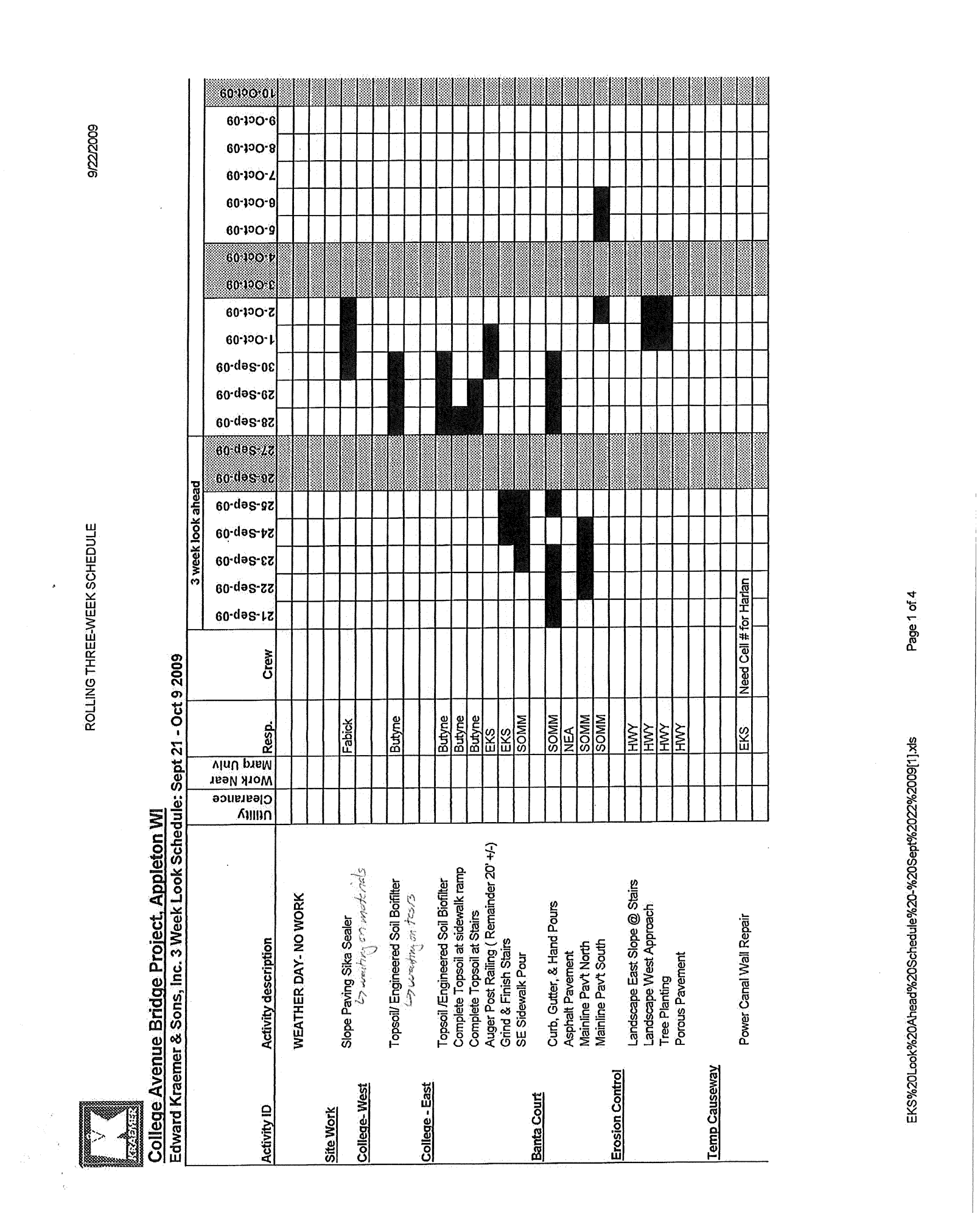 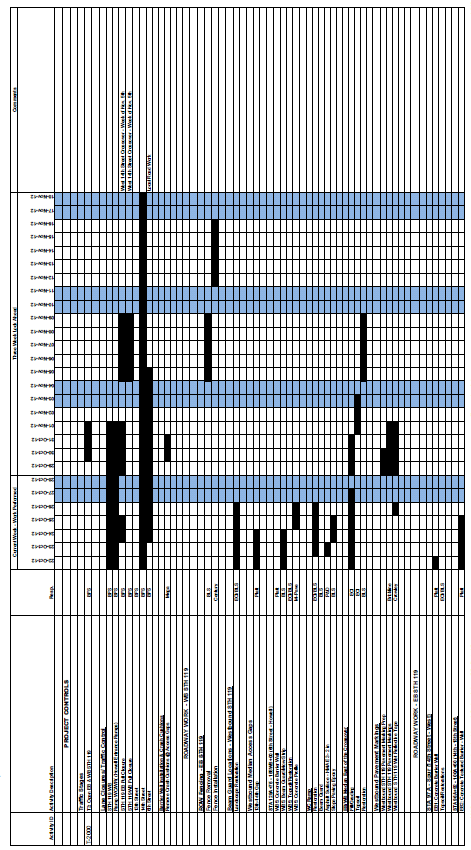 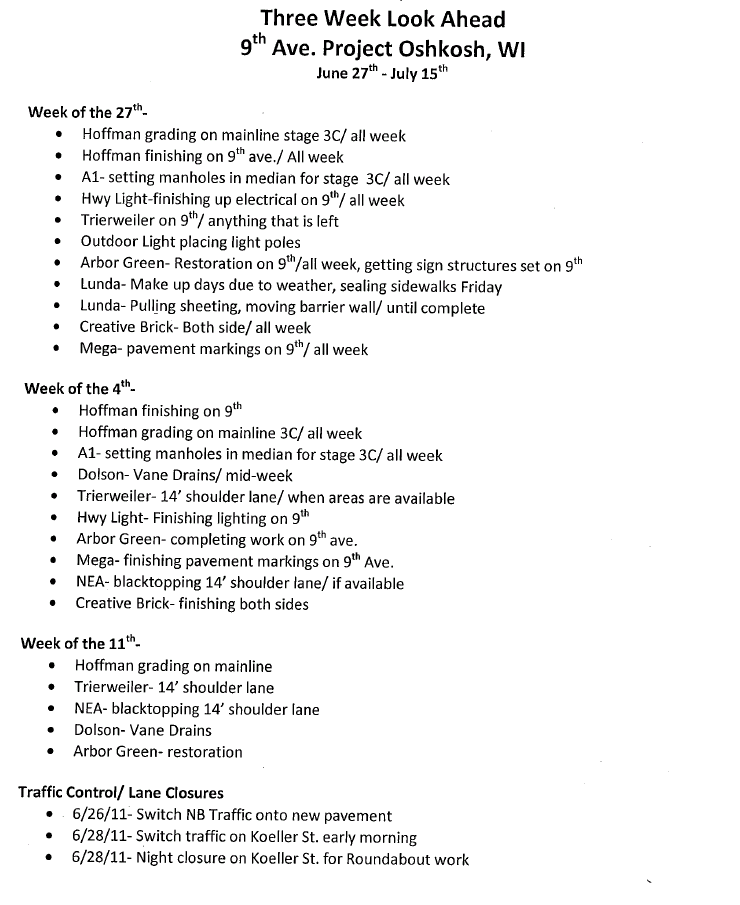 Request for information (RFI) GuidanceUnder standard spec 104.4 Request for Information ( RFI) is used during the construction of a project to obtain clarification of the plans, specifications, special provisions, or other contract documents. The use of RFIs is strongly encouraged with the intent of improving the communication between the contractor and engineer and to assist in avoiding contract disputes and claims.The contractor typically initiates an RFI, however, either the contractor or department can submit an RFI to the other party for clarification of an issue. If a subcontractor needs clarification of an issue, they should not submit RFIs directly to the department. Subcontractors should submit the RFI to the prime contractor, who will then forward the issue to the department.The contractor or engineer submits an RFI to the other party using RFI form DT2502. The party submitting the RFI must clearly and concisely identify the issue for which clarification or interpretation is needed, why a response is needed, and to provide a date for when the response is needed. The responding party should make significant effort to produce a response as soon as possible so as to not impact the construction schedule. If the responding party requires a longer time than requested by the requesting party, the responding party must communicate that fact in writing, and let the requesting party know how long it will take to produce a response. Responses should make reference to appropriate specifications, plans, and/or drawings. If the requesting party is not satisfied with the response provided or the response is still not clear, they can re-submit the request as a new RFI with the short description "resubmittal." If there are disagreements regarding the response to an RFI, the Project Manager should immediately get involved to facilitate resolving the issue.The responding party forwards the response to the requesting party. The engineer is responsible to monitor, track, and expedite the response to an RFI. Once a response is provided, the engineer forwards one copy to the RFI requester, and files one copy in the project file for reference.The engineer maintains a log for tracking the status of RFIs. The engineer will log the RFI in the RFI Log form DT2501. The Project Engineer will post the RFI Log in the field office.The engineer and contractor should work together to ensure that RFIs are appropriate, in order to control the number of RFIs. RFIs should not be used to request a contract modification or to change the contract documents.Discussion of outstanding RFIs should be an agenda item at the weekly progress meetings.A copy of form DT2501 "Contract Requests for Information Log" and DT2502 "Request for Information (RFI)" are shown in this manual. These forms can be found at the department’s forms website at:https://wisconsindot.gov/Pages/global-footer/formdocs/default.aspx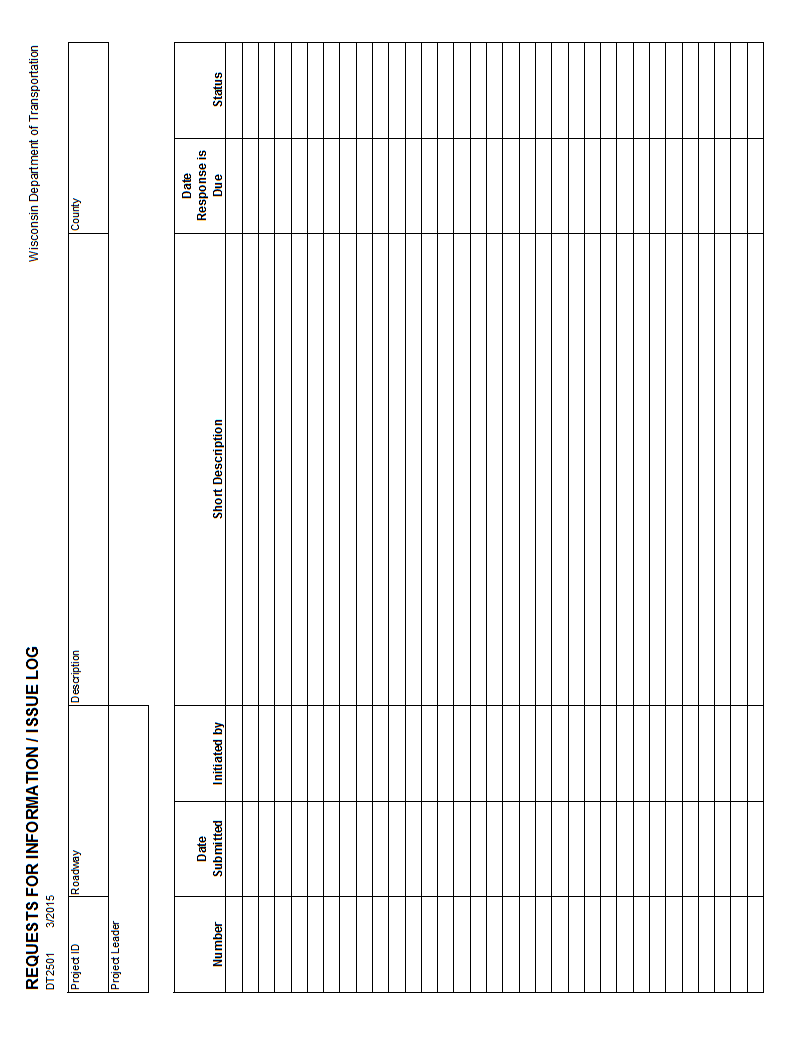 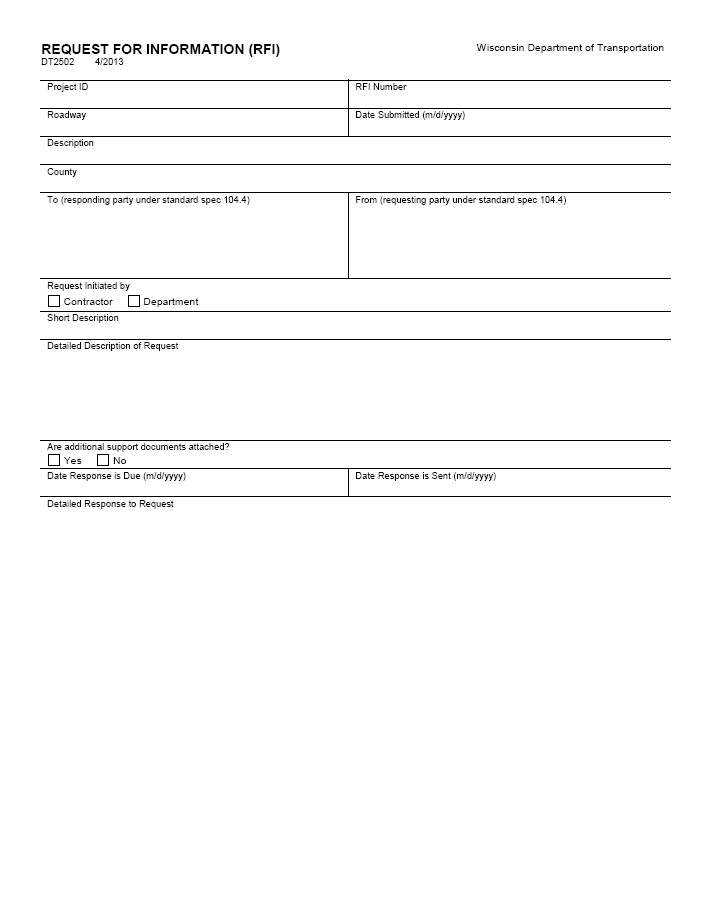 Evaluation Form GuidanceThe Evaluation Forms provide information to WisDOT management on how the construction project went. Both the Contractor and the Project Team are rated in seven performance categories:-	Communication-	Knowledge-	Timely Decision Making / Completion of Work-	Timely Estimates / Payments-	Changes in the Field-	Fairness / Conflict Resolution-	Adequacy of staffThe purpose of these evaluations is to provide candid feedback about each party’s performance, so that individuals can continuously improve their efficiency and effectiveness. It is very important that comments remain constructive and promote more positive working relationships between the contractor and construction administration staff.These seven performance categories should be reviewed periodically throughout the project life rather than just at the very end. Please rate the performance of individuals on the overall project rather than one specific event.A copy of form DT2509 "Contractor's Evaluation of the Project Team" and DT2510 "Project team's Evaluation of the Contractor" are shown in this manual. These forms can be found at the department’s forms website at:https://wisconsindot.gov/Pages/global-footer/formdocs/default.aspxNote: 	The DT2510 "Project Team's Evaluation of the Contractor" is to be completed in addition to the "Contractor Performance Evaluations" described in CMM 170.1. The Contractor Performance Evaluations are confidential reports used for rating the prime contractor and subcontractors. They provide input to personnel establishing the bidding limit for a contractor, and to monitor extremes in work performance. They are also used to monitor a subcontractor’s ability to sublet work and serve as a basis for certifying DBE and WBE firms.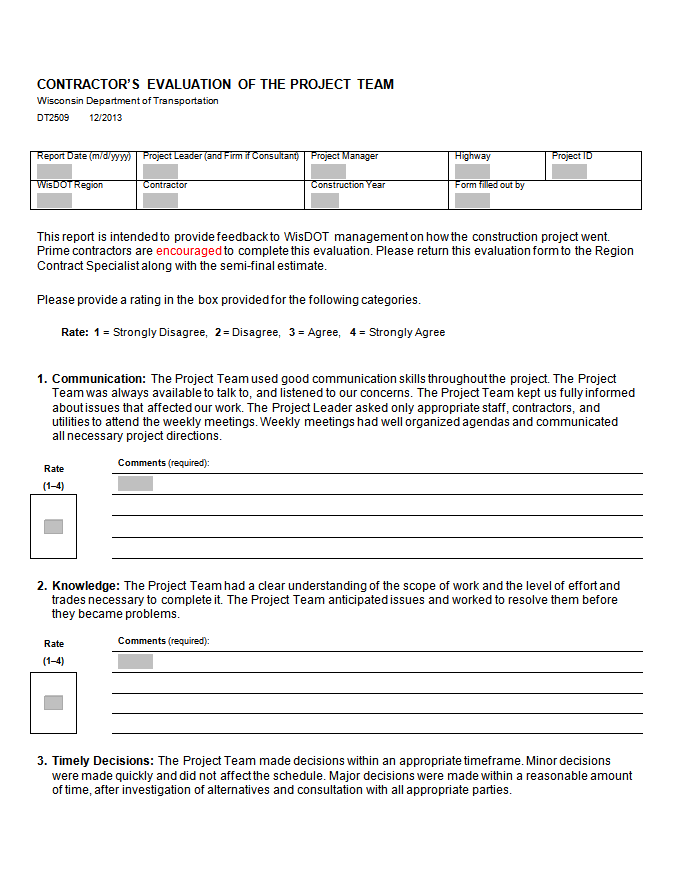 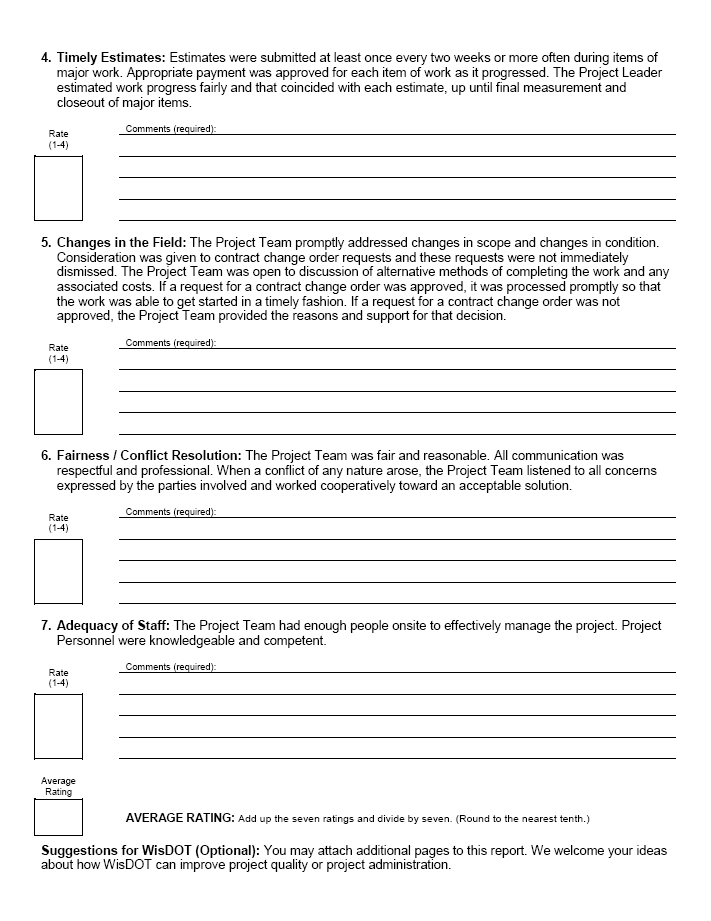 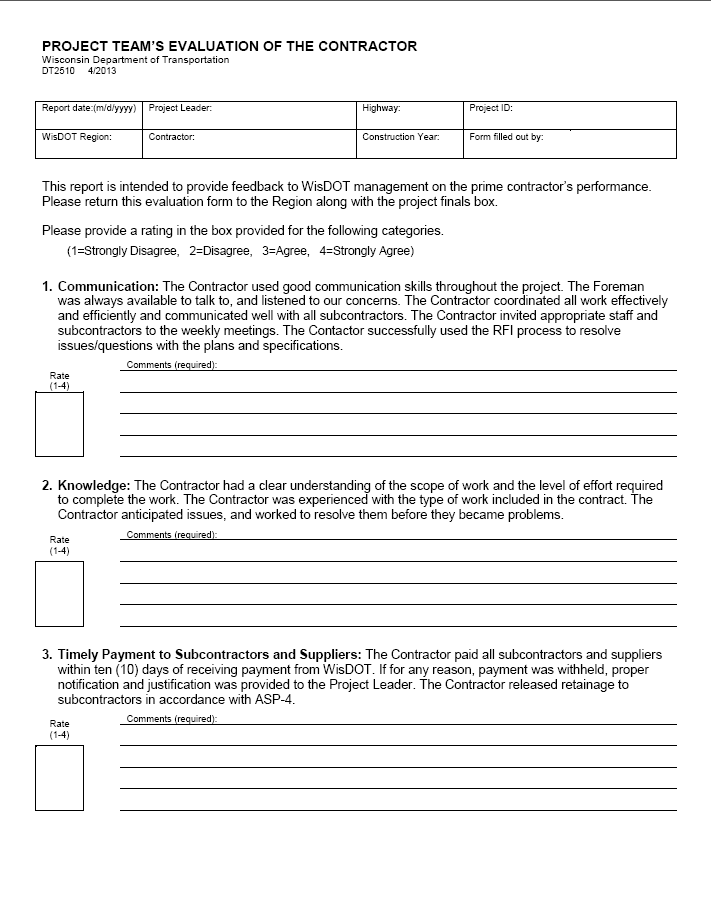 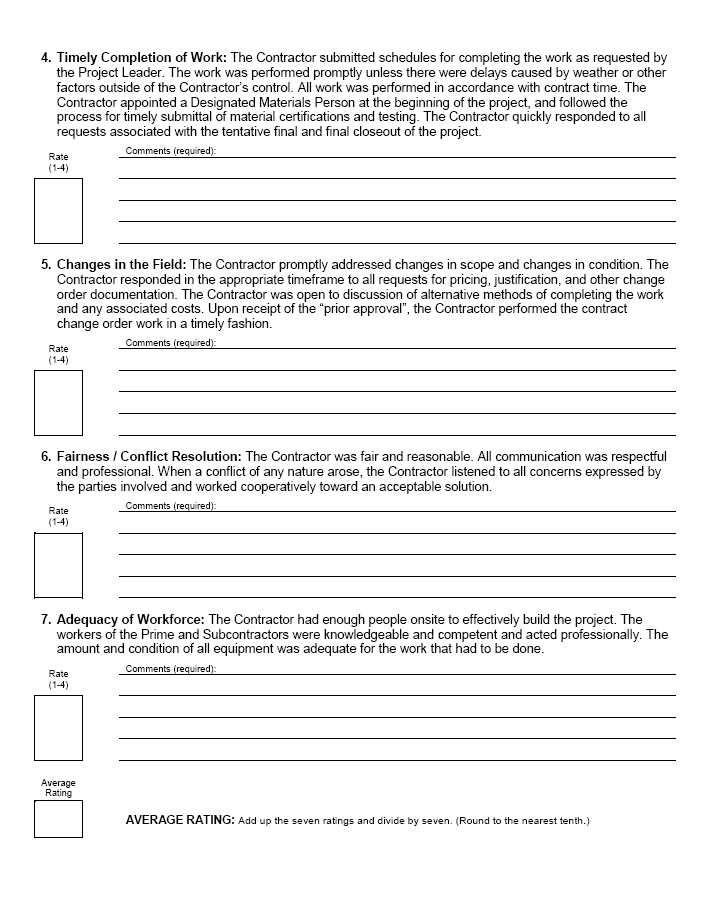 Project IDProject NameLocationProject EngineerProject IDProject NameLocationProject Engineer